Лекция 20. Инновационная деятельность — приоритетное направление в науке и экономике.По результатам 2012 года Россия вышла на четвертое место в Европе по абсолютному объему инвестиций в технологические проекты и на первое место по темпам роста. Развитие российской инновационной экономики в современных условиях Библиографическое описание: Кузина О. В. Развитие российской инновационной экономики в современных условиях // Молодой ученый. 2012. №1. Т.1. С. 118-122.Современный этап научно-технической революции характеризуется инновационными открытиями во всех областях наук, в том числе экономических, технических и естественных. Зарождается новый технологический уклад - новый импульс в развитии экономики, характерными чертами которого являются изменения в промышленности, образовании, внедрение новых видов энергоносителей, транспорта, связи и другие. Новый уклад сдерживается неотработанностью соответствующих технологий, при этом траектории технологического роста уже намечены на 20–30– летнюю перспективу. Федеральный закон от 23.08.1996 N 127-ФЗ (ред. от 02.11.2013) "О науке и государственной научно-технической политике" (с изм. и доп., вступающими в силу с 01.01.2014)Инновации - введенный в употребление новый или значительно улучшенный продукт (товар, услуга) или процесс, новый метод продаж или новый организационный метод в деловой практике, организации рабочих мест или во внешних связях. Инновационный проект - комплекс направленных на достижение экономического эффекта мероприятий по осуществлению инноваций, в том числе по коммерциализации научных и (или) научно-технических результатов. Инновационная инфраструктура - совокупность организаций, способствующих реализации инновационных проектов, включая предоставление управленческих, материально-технических, финансовых, информационных, кадровых, консультационных и организационных услуг.Инновационная деятельность - деятельность (включая научную, технологическую, организационную, финансовую и коммерческую деятельность), направленная на реализацию инновационных проектов, а также на создание инновационной инфраструктуры и обеспечение ее деятельности.На основе работы, проведённой Министерством образования и науки России, были сформулированы приоритетные направления и критических технологий . Это: освоение современных информационных технологий, развитие биотехнологий, АПК, фармакологии, развитие ядерных технологий, стимулирование развития солнечной энергии и так далее.Государственная научно-техническая и инновационная политика имеет своей целью развитие и эффективное использование научно-технического и инновационного потенциала, а также материальных и финансовых ресурсов, направляемых на создание наукоёмких технологий, содействие развитию рынка инновационных проектов, выпуск наукоёмкой, конкурентоспособной продукции и расширение за счёт этого налогооблагаемой базы в интересах населения страны.Для формирования инновационной экономики необходимо развивать соответствующую инфраструктуру: технопарки, инновационно-технологические центры, инновационно-промышленные комплексы, наукограды и так далее.На сегодняшний день в России существует более 80 технопарков преимущественно при вузах. Однако реально действующих технопарков значительно меньше. Низкий показатель эффективности их деятельности связан с тем, что при создании технопарков не использовались рыночные подходы. Большинство организовывалось с единственной целью - получить дополнительные бюджетные средства под новую структуру. В итоге на сегодняшний день технопарки объединяют, как правило, малые предприятия, не обязательно наукоёмкие, которые уже наладили выпуск своей продукции, и поэтому свою изначальную функцию поддержки высокотехнологического бизнеса, за редким исключением, не выполняют.В настоящее время в России насчитывается около 70 наукоградов. Главным преимуществом наукограда является возможность сочетания образования, науки и производства. Большинство наукоградов имеют собственные высшие учебные заведения, где научные исследования являются лишь неотъемлемым компонентом учёбного процесса.Ещё одним механизмом развития науки и производства являются инновационные кластеры. Это взаимодействие различных хозяйствующих субъектов, имеющих разные степени хозяйственно – административного развития, но объединённых общим экономическим интересом. В России развитие системы инновационных кластеров только начинается. Преодоление кризисных явлений в российской экономике возможно на основе повышения конкурентоспособности отечественной продукции. Для этого необходимо:провести инвентаризацию фонда отечественных изобретений;создать условия для развития в стране изобретательской деятельности;создать механизм, обеспечивающий эффективную защиту российской интеллектуальной собственности, как в стране, так и за рубежом;создать условия, которые позволили бы использовать научно – технический и инновационно-технологический потенциал, сосредоточенный в оборонно-промышленном комплексе и в гражданских целях.Среди экономических факторов, сдерживающих развитие инновационной деятельности, руководители российских предприятий выделяют, прежде всего:недостаток собственных денежных средств, что препятствует осуществлению инновационной деятельности на постоянной основе;высокую стоимость нововведений;недостаточную финансовую поддержку со стороны государства;неразвитость инновационной инфраструктуры (информационные, юридические, банковские, прочие услуги);неопределённость экономической выгоды от использования интеллектуальной собственности;недостаточность законодательных и нормативно - правовых документов, регулирующих и стимулирующих инновационную деятельности.В целом инновационные механизмы на отечественных предприятиях внедряются достаточно медленно, недостаточное финансирование инновационной деятельности тормозит реализацию эффективных инновационных проектов, снижая тем самым общий уровень инновационной активности в экономике. Крупные проекты по внедрению инноваций охватывают полный цикл работ, связанных с проведением специализированных исследований и разработок, технологической подготовкой производства, выпуском принципиально новой продукции и обеспечением надёжных методов защиты научно – технологических результатов, в частности путём их патентования, становятся всё более дорогостоящими в условиях экономического кризиса.При анализе степени развития инновационной деятельности необходимо использовать следующие показатели: численность персонала, занятого в области исследований и разработок; численность аспирантов и докторантов, защитивших диссертацию, доля предприятий, осуществляющих технологические инновации; объём инновационной продукции в ВВП и так далее.     Хронология12 ноября 2009 года в ежегодном послании Президента России Федеральному собранию впервые было заявлено о создании современного технологического центра по примеру Силиконовой долины и других подобных зарубежных центров.31 декабря 2009 года Д. А. Медведев издал распоряжение № 889-рп «О рабочей группе по разработке проекта создания территориально обособленного комплекса для развития исследований и разработок и коммерциализации их результатов». Руководителем рабочей группы был назначен В. Ю. Сурков Помощник президента Российской Федерации.21 марта 2010 года В. Ю. Сурков сообщил, что собственно строительство центра технологий в Сколкове займёт 3—7 лет, а научная среда там может сформироваться за 10—15 лет.21 апреля 2011 года начал свою работу Открытый университет Сколково. Инновационный центр «Сколково» -  строящийся в Москве современный научно-технологический инновационный комплекс по разработке и коммерциализации новых технологий, первый в постсоветское время в России строящийся «с нуля» наукоград. В комплексе будут обеспечены особые экономические условия для компаний, работающих в приоритетных отраслях модернизации экономики России: телекоммуникации и космос, биомедицинские технологии, энергоэффективность,информационные технологии, а также ядерные технологии.Федеральный закон Российской Федерации N 244-ФЗ «Об инновационном центре „Сколково“» был подписан президентом Российской Федерации Д. А. Медведевым 28 сентября 2010 г. Проект создания Инновационного Центра реализуется Фондом развития Центра разработки и коммерциализации новых технологий (Фондом «Сколково»).Результатом деятельности Фонда «Сколково» должна стать самоуправляющаяся и саморазвивающаяся Экосистема, благоприятная для развития предпринимательства и исследований, способствующая созданию компаний, успешных на глобальном рынке. Проектом предусмотрено, что к 2020 году на площади 2,5 млн кв. м будут жить и работать более 25 тысяч человек[5]. Первое здание «Гиперкуб» уже готово. Вводятся в эксплуатацию объекты первой очереди «иннограда». Ожидается, что к концу 2014 года на территории инновационного центра будут работать несколько тысяч человек.Бюджетное финансирование «Сколково» до 2020 г. составит 125,2 млрд руб., документ об этом 13 августа 2013 г. подписал Дмитрий Медведев. При этом не менее 50% затрат на создание инновационного центра «Сколково» планируется привлечь из частных источников.КластерыВ составе фонда «Сколково» существует пять кластеров, соответствующих пяти направлениям развития инновационных технологий: кластер биомедицинских технологий (БМТ), кластер энергоэффективных технологий (ЭЭТ), кластер информационных и компьютерных технологий (ИТ), кластер космических технологий и телекоммуникаций (КТиТ) и кластер ядерных технологий (ЯТ).[ Кластер биомедицинских технологий [БМТ]Деятельность кластера заключается в создании конкурентоспособной отрасли биомедицинских технологий. В кластере ведутся работы по созданию препаратов для предупреждения и лечения тяжелых заболеваний, в том числе неврологических и онкологических.Приоритеты кластера направлены на поддержку и реализацию проектов в области создания инновационных лекарственных средств, медицинских диагностических и терапевтических изделий, новых биосовместимых материалов и продуктов клеточных технологий. Большое внимание уделяется проектам по созданию лекарственных средств для борьбы с сердечно-сосудистой патологией, противовоспалительных лекарственных средств, а также средств, направленных на иммунную систему. Особый акцент делается на персонифицированной и трансляционной медицине, биомаркерах, биоинформатике, а также устройствах для диагностики и мониторинга состояния физиологических параметров[71].На 15 августа 2014 года участниками кластера БМТ стали 263 компании.Кластер информационных и компьютерных технологий [ИТ]Самым крупным кластером Сколково является кластер информационных и компьютерных технологий. На 15 августа 2014 года участниками кластера ИТ стали 368 компаний.Участники кластера работают над созданием нового поколения мультимедийных поисковых систем, эффективных систем информационной безопасности. Разрабатываются новые высокопроизводительные системы вычисления и хранения данных. Активно идет внедрение инновационных IT-решений в образование, здравоохранение. Реализуются проекты по созданию новых технологий по передаче (оптоинформатика, фотоника) и хранению информации. Ведется разработка мобильных приложений, систем распознавания речи, аналитического программного обеспечения, в том числе для финансовой и банковской сфер. Развиваются технологий коммуникации и навигации, включая технологии глобального позиционирования.Важным направлением деятельности компаний-участников кластера является создание новых интерфейсов человек - машина. Разрабатываются программные средства и устройства, повышающие социальную адаптацию людей с ограниченными возможностями. Кластер космических технологий и телекоммуникаций [КТиТ]Кластер нацелен на создание в России коммерческого сегмента ракетно-космической промышленности. Деятельность кластера направлена на внедрение новых технологий в аэрокосмическую и телекоммуникационную отрасль, трансфер технологий в смежные отрасли промышленности, а также развитие частно-государственного партнерства.Кластер поддерживает инновационные компании, работающие в области создания космической техники, наземного применения космических продуктов и услуг, телекоммуникационных технологий. Участники кластера реализуют проекты в области космических технологий и телекоммуникаций, работая как по направлению «Космос-Земле» (использование возможностей космических средств для оказания услуг и решения прикладных задач), так и «Земля-Космосу» (создание новых космических средств и диверсификация предприятий ракетно-космической промышленности). На 15 августа 2014 года участниками кластера КТиТ стали 124 компании.Кластер энергоэффективных технологий [ЭЭТ]Разработки в области энерготехнологий являются одним из приоритетных направлений развития инновационного центра. На 15 августа 2014 года участниками кластера ЭЭТ стали 263 компании.Сокращение энергопотребления объектами промышленности, ЖКХ и муниципальной инфраструктуры — одна из основных задач в рамках кластера. Компании занимаются изготовлением энергосберегающих материалов (изоляционные материалы, высококачественные и технологичные фасадные материалы, энергоэффективные окна нового поколения, светодиоды для внутреннего освещения), разрабатывают новые методики использования возобновляемых ресурсов. Большое внимание уделяется вопросам эффективности и безопасности передачи электроэнергии.Кластер ядерных технологий [ЯТ]Кластер ядерных технологий поддерживает инновации в области ядерных, пучковых, лазерных и плазменных технологий. На 15 августа 2014 года участниками кластера ЯТ стали 300 компании.Основная сфера деятельности компаний-резидентов данного кластера — развитие применения технологий, изначально вышедших из ядерной науки, и используемых, прежде всего, при создании и модификации новых материалов, в приборостроении и электронике, в ядерной медицине, в сельском хозяйстве, в проектировании и инжиниринге сложных технологических систем.Приоритетным направлением работы является обеспечение радиационной безопасности. Компании занимаются созданием новых материалов, покрытий, оборудования для обеспечения безопасности и неразрушающего контроля, разработкой новых видов ядерного топлива.Энергетическое машиностроение, проектирование лазерного оборудования, медицинской техники и многие другие задачи ставят перед собой предприятия-резиденты. Важным пунктом работы кластера является также решение проблемы переработки радиоактивных отходов. КритикаНаиболее серьезный недостаток — отсутствие стратегической концепции, являющейся базовой причиной основных рисков и существующих проблем:Устаревшая модель Инновационного Города 2.0;Большинство новых компаний, 90 %, не выживают более 2 или 5 лет;Большинство оставшихся будут не способны расширить бизнес и преодолеть $100-миллионный рубеж;Самоликвидация компаний-участников, стартапов, из-за отсутствия эффективной поддержки, оригинальных инноваций и жесткой конкуренции;Провал Проекта и массовый выход участников, 60—80 %;Участники на второстепенных ролях;Устаревшие схемы инновационных технологий;Неэффективность бывшего Совета Фонда «Сколково»;Фрагментарная Кластерная Структура;Научно-технологическая некомпетентность Администрации;Коррупция: Хищения, Финансовые Нарушения;Непомерные админ-расходы;Отсутствие реальной поддержки и начальных субсидий;Некачественный и/или Искусственный Отбор Экспертов и Проектов для субсидий;Основная проблема — профессиональная некомпетентность администрации и недоверие участников, ключевой элемент экосистемы, свыше 50 % может выйти из Проекта по своей инициативе. Результаты работыИтоги 2012 годаЗа 2012 год Фонд одобрил выдачу грантов компаниям-разработчикам на общую сумму 3 млрд рублейРезиденты «Сколково» за 11 месяцев создали 131 объект интеллектуальной собственности при плане в 100 объектов.Число резидентов проекта к концу 2012 года составило 750 резидентов, при плане 500 компаний на 2012 год.В 2012 году компании-резиденты заработали на продаже созданной в «Сколково» интеллектуальной продукции 400 млн рублей, по прогнозу на следующий год эта цифра должна превысить 1 млрд рублей. Коммерциализация результатов исследовательской деятельностиСоздание опытного образца маневрового тепловоза с асинхронным интеллектуальным гибридным приводом «SinaraHybrid» (ТЭМ-9Н). Сумма гранта —35 млн руб., план продаж — 8,4 млрд руб.Создание первого в мире интерактивного безэкранного (воздушного) дисплея Displair. На данный момент разработана бета-версия. Планируемое начало продаж — конец 2012 года. В продажу Displair поступил в 2014, в марте 2014 года. Сейчас каждый имеет возможность взять устройство в аренду на свое мероприятие в любой точке мира или стать уникальным обладателем экрана будущего.Создание видеорасширения для систем распознавания речи RealSpeaker. Начало продаж годовых лицензий для физических лиц с марта 2013. Бета-версия программы доступна для скачивания на сайте разработчиков.Резидент фонда компания Rock Flow Dynamics разработала продукт для сложно построенных нефтегазовых месторождений. Пакет программ для гидродинамического моделирования пласта вызвал интерес и был куплен американским нефтегазовым гигантом Pioneer Natural ResourcesПрактическая работа 20Тема: Внедрение инновационных проектов в современной России: научные открытия и технические достижения.Цель работы: изучить ФЗ РФ от 23.08.1996 N 127-ФЗ (ред. от 02.11.2013) "О науке и государственной научно-технической политике" (с изм. и доп., вступившими в силу 01.01.2014), проанализировать научные открытия и технические достижения в современной России.Ход работы: внимательно изучить предложенный материал, выполнить задания и сделать вывод.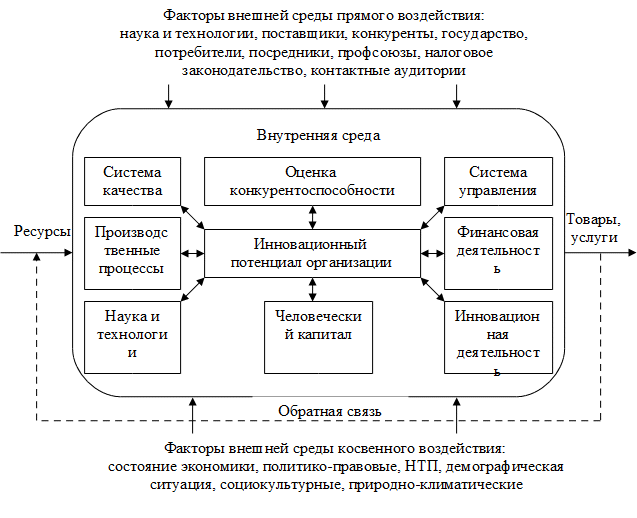 Рисунок 1 - Факторы внутренней и внешней среды, влияющие на инновационныйпотенциал экономикиЗадание 1. Согласно ФЗ РФ от 23.08.1996 N 127-ФЗ (ред. от 02.11.2013) "О науке и государственной научно-технической политике"  раскрыть следующие понятия:1.1 Инновации _________________________________________________________________________________________________________________________________________________________________________________________________________________________________________________________________________________________________________________________________________________________________________________________________________________________1.2 Инновационный проект ______________________________________________________________________________________________________________________________________________________________________________________________________________________________________________________________________________________________________________________________________________________________________________________________________________1.3. Механизм развития науки и производства - инновационные кластеры __________________________________________________________________________________________________________________________________________________________________________________________________________________________________________________________________________________________________________________________________________________________________________________________________________________________________________________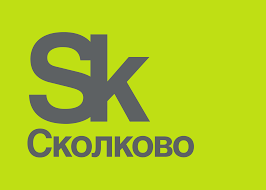 Задание 2. Проанализировать структуру, деятельность и технические достижения инновационного центра РФ "Сколково"Вывод: _________________________________________________________________________________________________________________________________________________________Хронология (основные мероприятия и даты)Кластеры